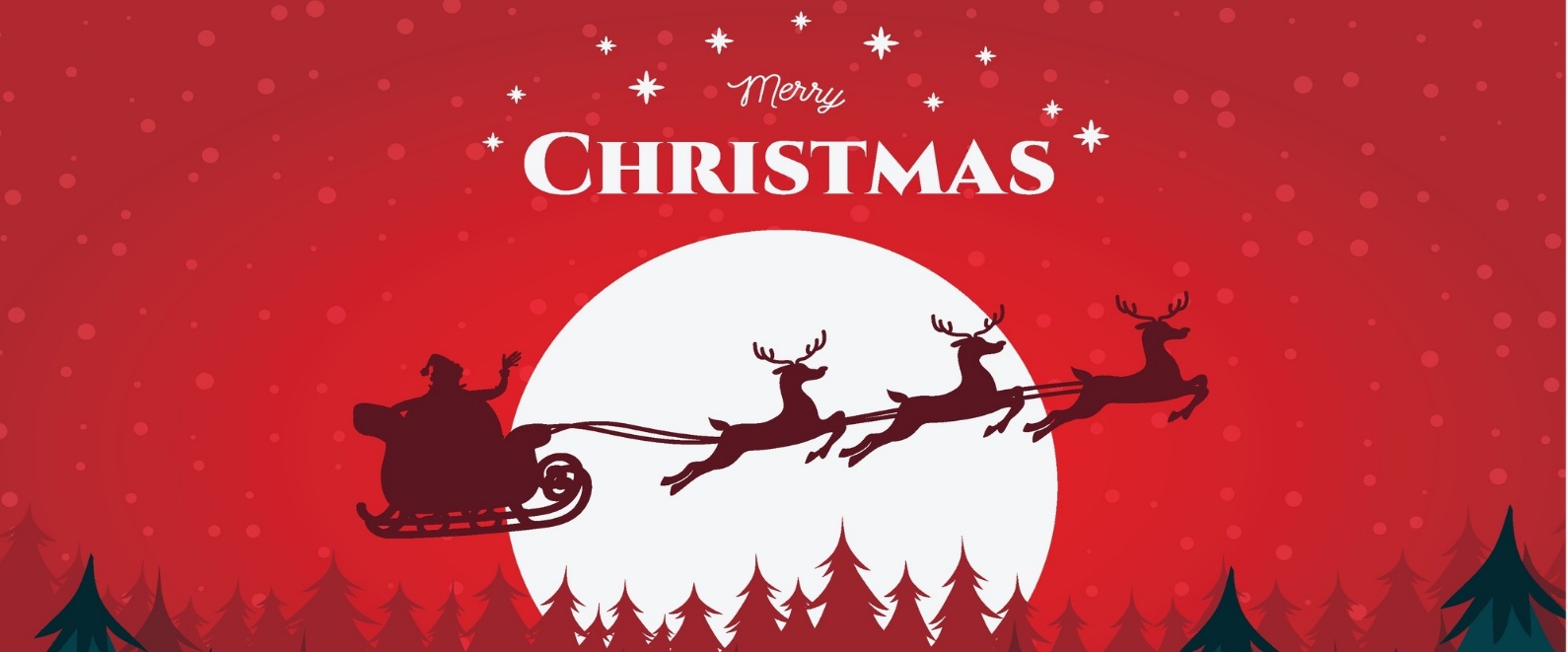 CLASSE QUINTAINGLESE: DAL LIBRO I LIKE ENGLISH: •LETTURA E COMPRENSIONE PAGINA 42-43.• GUARDA IL VIDEO “A VERY IMPORTANT PERSON” VIDEO ALLEGATO 1.• COMPLETA ES. 10 PAG 43 (ASCOLTA L’ADUDIO E COMPLETA AUDIO ALLEGATO 2)• COMPLETA “ALLEGATO 3-4-5”SPAGNOLO:-COMPLETA ALLEGATO 6-7 (segui le indicazioni e disegna)- lettura e comprensione Allegato 8 ( Il Natale in Spagna) - Guarda: https://youtu.be/6eTka4iinBwhttps://youtu.be/rL-L-SgkmSU GUARDA “LA HISTORIA DE RODOLFO” EPISODIO 1:  https://youtu.be/4Ynu21J6Zx8EPISODIO 2: https://youtu.be/wXMk7C6Z_7A(FAI UN PICCOLO RIASSUNTO (MAX. 8 RIGHE) (PRESENTE INDICATIVO)